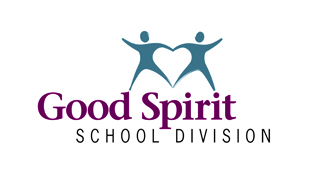  Form 479-4Building Strong Foundations to Create Bright FuturesLearning Without Limits ... Achievement For AllProfessional Service Provider Evaluation Report EmployeeCurrent RoleDate of ReportPurpose - To ensure follow through of service commitmentsTo provide accurate appraisal documentation to protect both the employer and the employee To ensure the will of the Board of Education is met with respect to foundational statementsTo build self-efficacy and demonstrate the employee’s impact on GSSD Strategic PlanCycle of Supervision for PSP employees – GSSD has employed a four-year cycle involving conversations, products, and observations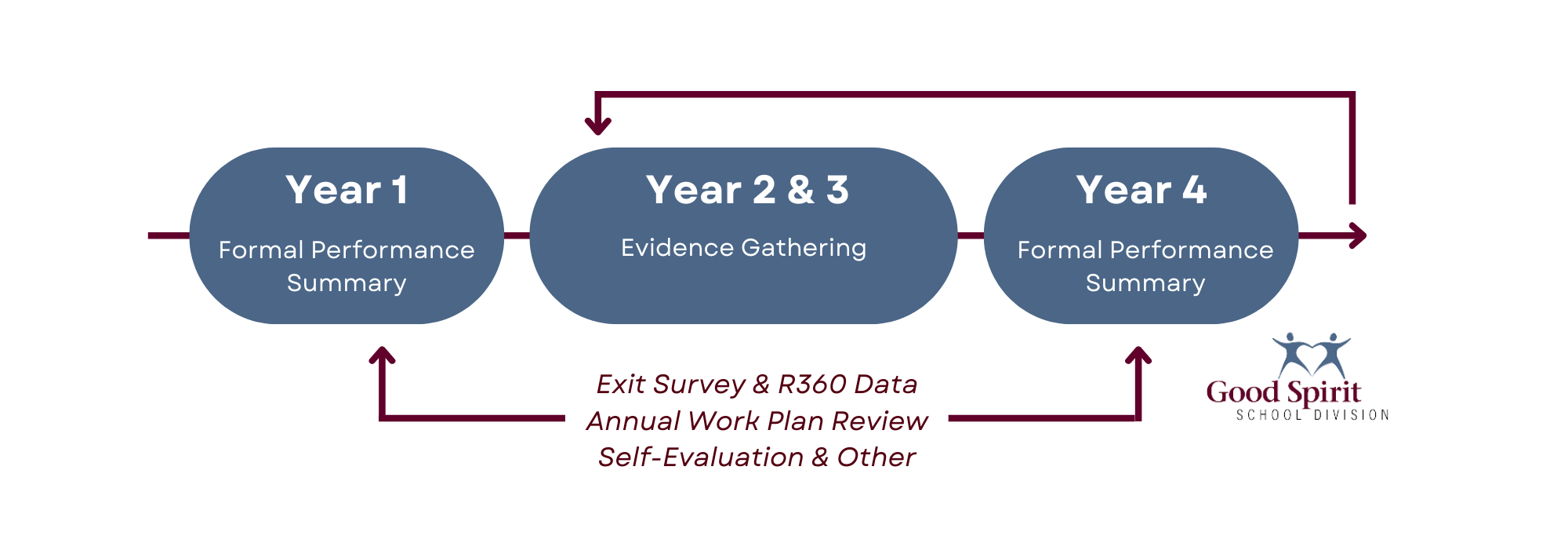 Evaluation Process - A Performance Evaluation Process ensures the work of employees breathe life into the Board of Education's strategic prioritiesThere are many approaches to the employee’s evaluation. The contrast appears in the approach and the details. This can make all the difference in how the performance evaluation process is perceived and carried out by employees. This process gathers information through products, observations and conversations connected to:Annual Work Plans (completed annually)GSSD Service Commitment Reports developed by R360 & Exit Survey Data (completed in year of supervision)Annual Professional Growth Plans & Self Reflections (completed annually in October)​​​​​​​The criteria used to evaluate PSP’s is outlined in the GSSD Student Services Pillars for Success. GSSD believes in supporting student diversity and promoting exemplary practices through the use the 4: Communication, Collaboration, Capacity Building and Consistency of Practice.Evidence will be gathered over a four-year period and used populate a Performance Evaluation report starting in the employees first year of employment and every fourth year thereafter. If an employee is failing or improving their job performance, the performance evaluation documentation can be used to develop a Performance Improvement Plan.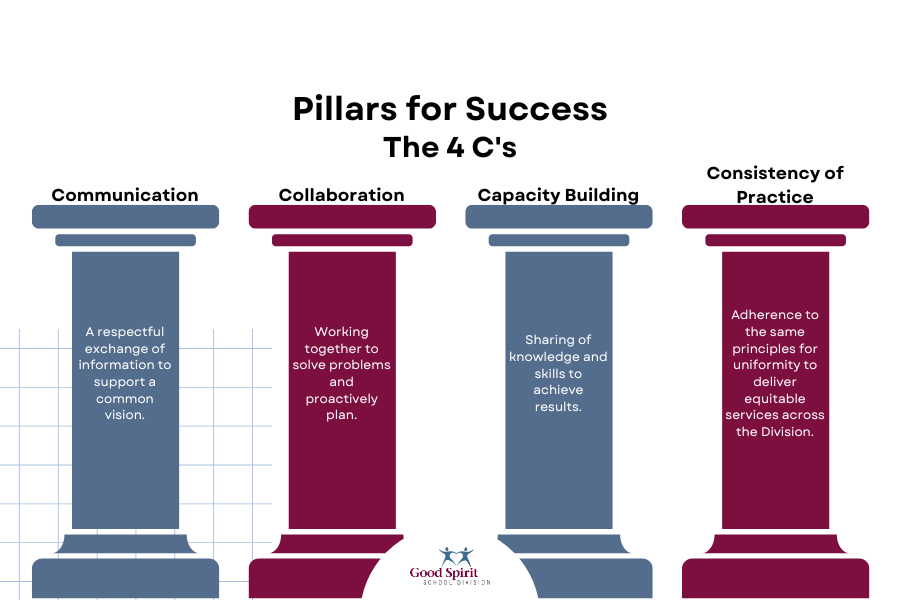 Work History - Employee writes their own bio as an introductionEducation & Recent Professional Development - Employee documents their own educational background, qualifications and professional development opportunitiesPersonal Information – Employee provides background information on their family, hobbies, interests, etc.Summary Statements:  Summary Statements:  Summary Statements:  RubricComments & Supporting ArtifactsCollaboration 1 - Not Meeting Expectations (Improvement required)  2 – Progressing (Functioning but not effective)  3 – Proficient(Meets expectations)  4 – Exemplary(Model for other school divisions)Evidence of Collaborative Service Delivery withing GSSD YES  NoContribution to Discussions and Problem Solving YES  NoAddressing Challenging Situations in a Collaborative Manner  YES  NoFlexible Thinking regarding Various Perspectives YES  NoCommentsConsistency of Practice  1 - Not Meeting Expectations (Improvement required)  2 – Progressing (Functioning but not effective)  3 – Proficient(Meets expectations)  4 – Exemplary(Model for other school divisions)Compliance with required referral documentation, tracking notes, etc… YES  NoCompletion of a Professional Growth Plan YES  NoCreating and Sharing Reports YES  NoIdentification of Gaps/Needs YES  NoEstablishment of Plan with School/Division Team and Parents YES  NoImplementation of Plan YES  NoMonitoring of Progress and Review of Plan YES  NoCollaboration in the Development of the IIP  YES  NoSupports and Services Alignment with IIP Goals  YES  NoCommentsCapacity Building 1 - Not Meeting Expectations (Improvement required)  2 – Progressing (Functioning but not effective)  3 – Proficient(Meets expectations)  4 – Exemplary(Model for other school divisions)Professional Reading and Research Trends in Education and/or Chosen Discipline YES  NoProfessional Development Focus  YES  NoProviding Professional Development to Build the Capacity of Others YES  NoEnhancing Professional Knowledge and Refining Practice YES  NoProfessionalism YES  NoCommentsCommunication  1 - Not Meeting Expectations (Improvement required)  2 – Progressing (Functioning but not effective)  3 – Proficient(Meets expectations)  4 – Exemplary(Model for other school divisions)Demonstration of Effective Communication Skills YES  NoTimely Response to Requests for Communication  YES  NoInter-Professional Approach to Communication YES  NoCommentsOverall Impact to GSSD  1 - Not Meeting Expectations (Improvement required)  2 – Progressing (Functioning but not effective)  3 – Proficient(Meets expectations)  4 – Exemplary(Model for other school divisions)CommentsSelf-Reflections – Feedback for SupervisorSelf-Reflections – Feedback for SupervisorQuestionResponseWhat was your greatest personal/professional celebration?What was your greatest “team” celebration?What was your greatest “team” disappointment/frustration?What was your greatest “personal/professional” disappointment?What can your supervisor do to make your job easier?What does your supervisor currently do that makes your job more difficult?What is an area of growth for you?If you had the power to change “one” thing in GSSD, what would it be?What drives you? Choose one or two and explain.What do you want to be known for? What is your hope for your legacy?What is one promise you are willing to make this year?I have read the above report and discussed it with my supervisor.  My signature does not indicate that I agree with the contents of the report. (The supervisor should SAVE to PDF when complete and request digital signatures.)I have read the above report and discussed it with my supervisor.  My signature does not indicate that I agree with the contents of the report. (The supervisor should SAVE to PDF when complete and request digital signatures.)I have read the above report and discussed it with my supervisor.  My signature does not indicate that I agree with the contents of the report. (The supervisor should SAVE to PDF when complete and request digital signatures.)SignaturesSignaturesDateEmployee’s SignatureSupervisor’s Signature